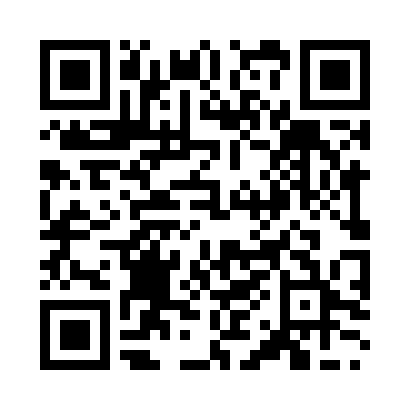 Prayer times for Ōta, JapanWed 1 May 2024 - Fri 31 May 2024High Latitude Method: NonePrayer Calculation Method: Muslim World LeagueAsar Calculation Method: ShafiPrayer times provided by https://www.salahtimes.comDateDayFajrSunriseDhuhrAsrMaghribIsha1Wed3:134:4911:403:256:308:002Thu3:124:4811:393:256:318:023Fri3:114:4711:393:266:328:034Sat3:094:4611:393:266:338:045Sun3:084:4511:393:266:348:056Mon3:064:4411:393:266:348:067Tue3:054:4311:393:266:358:088Wed3:044:4211:393:266:368:099Thu3:024:4111:393:266:378:1010Fri3:014:4011:393:276:388:1111Sat3:004:3911:393:276:398:1212Sun2:584:3911:393:276:408:1313Mon2:574:3811:393:276:408:1514Tue2:564:3711:393:276:418:1615Wed2:554:3611:393:276:428:1716Thu2:544:3511:393:276:438:1817Fri2:524:3511:393:286:448:1918Sat2:514:3411:393:286:448:2019Sun2:504:3311:393:286:458:2220Mon2:494:3211:393:286:468:2321Tue2:484:3211:393:286:478:2422Wed2:474:3111:393:286:488:2523Thu2:464:3111:393:296:488:2624Fri2:454:3011:393:296:498:2725Sat2:444:2911:393:296:508:2826Sun2:434:2911:403:296:518:2927Mon2:434:2811:403:296:518:3028Tue2:424:2811:403:306:528:3129Wed2:414:2711:403:306:538:3230Thu2:404:2711:403:306:538:3331Fri2:404:2711:403:306:548:34